دعوة الجمعية العمومية للانعقادمجلس إدارة           إســـــــــتناداً لما نصـــــــــــــت عليه المـــــــــــــــــــــادة رقم (163) من القانــــــــــــــــــــــــــون التجاري رقم (23) لعــــــــــــام 2010م بشآن دعوة الجمعية العمومية للانعقاد، وإلى النظام الأساسي للشركة.    يسُر مجلس إدارة شركة هاتف ليبيا دعوة الجمعية العمومية لعقد الاجتماع العادي الأول للعام 2022 م، وذلك يوم الاربعاء الموافق 2022/3/30 م عند الساعة 10 صباحا بمقر شركة هاتف ليبيا، وذلك لمناقشة البنود التالية : - تقرير نشاط شركة لسنة 2021 م  .رؤية واستراتيجية الشركة لسنة 2022مإعتماد ميزانية الشركة لسنة 2022 م   .استعراض بدائل تمويل مشاريع البنية التحتيةاستعراض تقرير هيئة المراقبةاعتماد مزانيات السنوات 2014 ،2015، 2016 م والمعتمدة من ديوان المحاسبة.ما يستجد من اعمال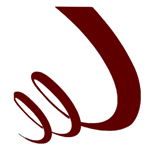 